Ottawa River Power Corporation (Ottawa River Power)EB-2020-0049January 27, 2021Please note, Ottawa River Power is responsible for ensuring that all documents it files with the OEB, including responses to OEB staff questions and any other supporting documentation, do not include personal information (as that phrase is defined in the Freedom of Information and Protection of Privacy Act), unless filed in accordance with rule 9A of the OEB’s Rules of Practice and Procedure.Staff Question-1Ref 1: Rate Generator Model Tab 11 RTSR – UTRs & Sub-Tx, Tab 12 RTSR – Historical WholesaleIn Tab 11 of the IRM model, Ottawa River Power entered Sub-transmission rates information in rows 44 to 56 under the name of “Brookfield”. In Tab 12, Ottawa River Power also entered historical billing data for “Brookfield”. Rows 44 to 56 in Tab 11 are for distributor to add its additional host-distributor (other than Hydro One Networks) sub-transmission rates information for 2019 to 2021. Please explain the sub-transmission relationship between Ottawa River Power and Brookfield (i.e. why Brookfield’s RTSR rates and billing data should be applied in Tab 11 and Tab 12 for Ottawa River Power’s RTSR annual adjustments). Please provide the relevant supporting evidence for the Brookfield’s RTSR rates for 2019 to 2021 entered in Tab 11.Staff Question-2Ref 1: Rate Generator Model Tab 3 Continuity Schedule – Projected Interest for January to April 2021 (column BR)In column BR of the continuity schedule, Ottawa River Power applied an interest rate or 2.18% for the projected interest for January to April 2021. According to the “Prescribed interest rates” webpage, the prescribed interest rate for Q1 2021 is 0.57%. Please confirm whether or not the interest rated used in column BR should be updated to 0.57%, if so, please update the model.Staff Question-3Ref 1: Volumetric Unit for Sentinel Lighting ClassRef 2: Rate Generator Model Tab 4, Tab 20It’s noted that Ottawa River Power applied the consumption unit “kWh” as the volumetric unit for Sentinel Lighting Class in Tab 4 and Tab 20 of the Rate Generator Model. Therefore, the DVA (2021) rate rider is calculated and will be billed to customers in this class on dollar per consumption ($/kWh) basis. OEB staff noted that Ottawa River Power’s DVA (2019) rate rider in the Sentinel Lighting class approved in EB-2018-0063 was on demand basis (i.e. $/kW).Please confirm the correct volumetric unit that should be applied to the Sentinel Lighting class for the DVA rate rider and update the model if needed.Staff Question-4Ref 1: Rate Generator Model Tab 20 In Tab 20 Bill Impacts of the Rate Generator Model, please enter the required billing determinants for the fixed charge for the three unmetered classes. (Related instructions can be found in Note 2 in this Tab, if needed.)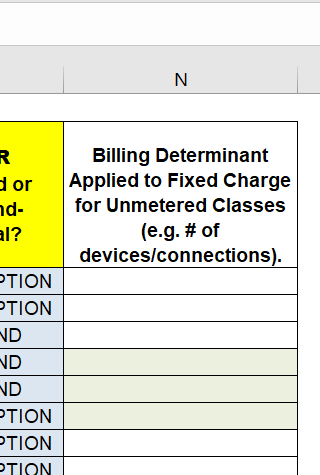 